Eläkeläisten kesäleirin ilmoittautumislomake 
Ilmoittaudun leirille Nummelan lomakotiin ke - su 5. - 9.8. 2015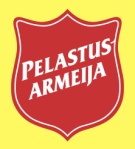 Osallistujan nimi: 	__________________________________________________________Sosiaaliturvatunnus vakuutusta varten: ______________________________________________Osoite ja puhelin: 	__________________________________________________________

_____________________________________________________________________________Lähiomaisen tai ystävän nimi, osoite ja puhelin: 	_____________________________________________________________________________________________________________________Majoitun kahden hengen huoneessa 	Toivon yhden hengen huonetta      Toivon majoitusta päärakennuksessa heikon liikuntakyvyn takia: Toivon huonetoverikseni: _________________________________________________________Tulen omalla kyydillä Tulen yhteiskuljetuksella Castréninkadulta                Tulen Kiasman turistipysäkiltä Terveydelliset seikat, jotka tulee huomioida (lääkitys, sairaudet, vamma tms.)__________________________________________________________________________________________________________________________________________________________________________________________________________________________________________Erikoisruokavalio, ruokavalioon vaikuttavat lääkkeet, allergiat tms. (merkitään tarkasti):__________________________________________________________________________________________________________________________________________________________________________________________________________________________________________Lisätietoja tai muita toivomuksia (jatka tarvittaessa kääntöpuolelle)____________________________________________________________________________________________________________________________________________________________Allekirjoitus:	     __________________________________________________________________Palauta lomake 3.7. mennessä: 	Pelastusarmeijan päämaja, PL 161 00121 HELSINKI
			Kuoreen merkintä: ”Eläkeleiri” Lisätietoja numerosta:		Pelastusarmeijan päämaja 09-6812300 (Vaihde)      